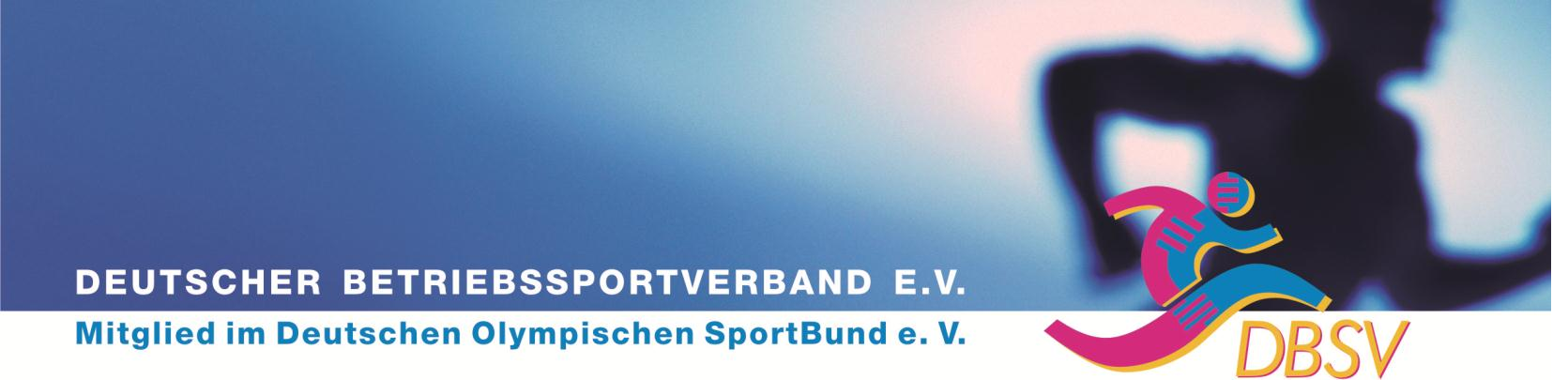 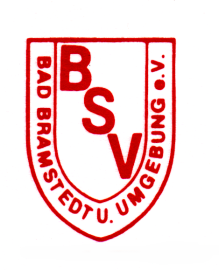 Anmeldung zur18.	DBM im HallenfußballBetriebssportgemeinschaft:	     Verband:	     Verantwortlicher:	     Anschrift:	Straße:	     	PLZ/Ort:	     E-Mail:		     Telefonnr.:		     Die Spielermeldung und der Meldebogen für die Abendveranstaltungen wird anschließend versandt.Erklärung des Teilnehmers/der Teilnehmer:Der bzw. die Teilnehmer erklären mit der Anmeldung zur Veranstaltung, dass Sie sich der Satzung und den Ordnungen des DBSV - insbesondere dem § 17 der DBSV-Satzung und der DBSV-Rahmenordnung DBM und Turniere - für die Durchführung der Veranstaltung unterwerfen. Außerdem erkennen Sie, die in der Ausschreibung angegebenen Wettkampfregeln des Ausrichters an. Im Übrigen erfolgt die Anmeldung auf der Grundlage der Ausschreibung.Die Teilnehmer/innen erklären sich mit Abgabe der Meldung Einverstanden, dass die Ergebnisse und deren Auswertung in jeglicher Form sowie Fotos bzw. Filmaufnahmen im Zusammenhang mit der Berichterstattung über diese Veranstaltung veröffentlicht werden können.     	_________________________________(Ort, Datum)	(Unterschrift Verantwortlicher BSG)     		__________________________________(Ort, Datum)	(Unterschrift/Stempel Verband gem. § 6a 	Punkt 6 der 	DBSV-Rahmenordnung DBM u. Turniere)